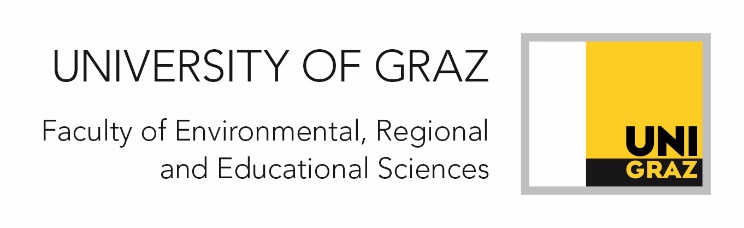 Prüfungsreferat der Umwelt-, Regional- und Bildungswissenschaftlichen Fakultät Antrag auf Zulassung zum Doktoratsstudium an der Umwelt-,                       Regional- und Bildungswissenschaftlichen Fakultät und Aufnahme in die jeweilige Doktoratsschule/Application for the Doctoral Programme of the Faculty of Environmental, Regional and Educational Sciences Bitte füllen Sie das Formular leserlich aus, holen Sie die Unterschrift von den betreuenden Personen ein und fügen Sie eine Kurzbeschreibung der geplanten Dissertation bei/Please fill in the forms legibly and submit the form signed by the supervisors and attach an abstract of the planned Doctoral thesis.Bitte füllen Sie das Formular leserlich aus, holen Sie die Unterschrift von den betreuenden Personen ein und fügen Sie eine Kurzbeschreibung der geplanten Dissertation bei/Please fill in the forms legibly and submit the form signed by the supervisors and attach an abstract of the planned Doctoral thesis.Bitte füllen Sie das Formular leserlich aus, holen Sie die Unterschrift von den betreuenden Personen ein und fügen Sie eine Kurzbeschreibung der geplanten Dissertation bei/Please fill in the forms legibly and submit the form signed by the supervisors and attach an abstract of the planned Doctoral thesis.Bitte füllen Sie das Formular leserlich aus, holen Sie die Unterschrift von den betreuenden Personen ein und fügen Sie eine Kurzbeschreibung der geplanten Dissertation bei/Please fill in the forms legibly and submit the form signed by the supervisors and attach an abstract of the planned Doctoral thesis.Bitte füllen Sie das Formular leserlich aus, holen Sie die Unterschrift von den betreuenden Personen ein und fügen Sie eine Kurzbeschreibung der geplanten Dissertation bei/Please fill in the forms legibly and submit the form signed by the supervisors and attach an abstract of the planned Doctoral thesis.Bitte füllen Sie das Formular leserlich aus, holen Sie die Unterschrift von den betreuenden Personen ein und fügen Sie eine Kurzbeschreibung der geplanten Dissertation bei/Please fill in the forms legibly and submit the form signed by the supervisors and attach an abstract of the planned Doctoral thesis.Bitte füllen Sie das Formular leserlich aus, holen Sie die Unterschrift von den betreuenden Personen ein und fügen Sie eine Kurzbeschreibung der geplanten Dissertation bei/Please fill in the forms legibly and submit the form signed by the supervisors and attach an abstract of the planned Doctoral thesis.Bitte füllen Sie das Formular leserlich aus, holen Sie die Unterschrift von den betreuenden Personen ein und fügen Sie eine Kurzbeschreibung der geplanten Dissertation bei/Please fill in the forms legibly and submit the form signed by the supervisors and attach an abstract of the planned Doctoral thesis.Bitte füllen Sie das Formular leserlich aus, holen Sie die Unterschrift von den betreuenden Personen ein und fügen Sie eine Kurzbeschreibung der geplanten Dissertation bei/Please fill in the forms legibly and submit the form signed by the supervisors and attach an abstract of the planned Doctoral thesis.Bitte füllen Sie das Formular leserlich aus, holen Sie die Unterschrift von den betreuenden Personen ein und fügen Sie eine Kurzbeschreibung der geplanten Dissertation bei/Please fill in the forms legibly and submit the form signed by the supervisors and attach an abstract of the planned Doctoral thesis.Bitte füllen Sie das Formular leserlich aus, holen Sie die Unterschrift von den betreuenden Personen ein und fügen Sie eine Kurzbeschreibung der geplanten Dissertation bei/Please fill in the forms legibly and submit the form signed by the supervisors and attach an abstract of the planned Doctoral thesis.GeschlechtGenderGeschlechtGenderAkad. GradAcademic DegreeAkad. GradAcademic DegreeFamilienname, Vorname(n)
Last name, First name(s)Familienname, Vorname(n)
Last name, First name(s)Geburtsdatum/Date of birth (dd.mm.yyyy)Geburtsdatum/Date of birth (dd.mm.yyyy)Geburtsdatum/Date of birth (dd.mm.yyyy)Geburtsdatum/Date of birth (dd.mm.yyyy)E-Mail-Adresse (nicht Studierenden-E-Mail)
Email address (not student account)E-Mail-Adresse (nicht Studierenden-E-Mail)
Email address (not student account)E-Mail-Adresse (nicht Studierenden-E-Mail)
Email address (not student account)E-Mail-Adresse (nicht Studierenden-E-Mail)
Email address (not student account)Doktoratsschule (wählen Sie zusätzlich das Dissertationsfach und das Studium)/Doctoral School (please also choose the area of specialization and doctoral studies)Doktoratsschule (wählen Sie zusätzlich das Dissertationsfach und das Studium)/Doctoral School (please also choose the area of specialization and doctoral studies)Doktoratsschule (wählen Sie zusätzlich das Dissertationsfach und das Studium)/Doctoral School (please also choose the area of specialization and doctoral studies)Doktoratsschule (wählen Sie zusätzlich das Dissertationsfach und das Studium)/Doctoral School (please also choose the area of specialization and doctoral studies)Doktoratsschule (wählen Sie zusätzlich das Dissertationsfach und das Studium)/Doctoral School (please also choose the area of specialization and doctoral studies)Doktoratsschule (wählen Sie zusätzlich das Dissertationsfach und das Studium)/Doctoral School (please also choose the area of specialization and doctoral studies)Doktoratsschule (wählen Sie zusätzlich das Dissertationsfach und das Studium)/Doctoral School (please also choose the area of specialization and doctoral studies)Doktoratsschule (wählen Sie zusätzlich das Dissertationsfach und das Studium)/Doctoral School (please also choose the area of specialization and doctoral studies)Doktoratsschule (wählen Sie zusätzlich das Dissertationsfach und das Studium)/Doctoral School (please also choose the area of specialization and doctoral studies)Doktoratsschule (wählen Sie zusätzlich das Dissertationsfach und das Studium)/Doctoral School (please also choose the area of specialization and doctoral studies)Doktoratsschule (wählen Sie zusätzlich das Dissertationsfach und das Studium)/Doctoral School (please also choose the area of specialization and doctoral studies) Erziehungs-wissenschaft/Educational Sciences Geographie und Raumforschung/Geography and Regional Sciences Geographie und Raumforschung/Geography and Regional Sciences Geographie und Raumforschung/Geography and Regional Sciences Geographie und Raumforschung/Geography and Regional Sciences Geographie und Raumforschung/Geography and Regional Sciences Sport- und Bewegungswissenschaft/ Sports and Kinesiology Sport- und Bewegungswissenschaft/ Sports and Kinesiology Umweltsystem-wissenschaft/Environmental System Sciences Umweltsystem-wissenschaft/Environmental System Sciences Umweltsystem-wissenschaft/Environmental System SciencesDissertationsfach/area of specialization: Dissertationsfach/area of specialization: Dissertationsfach/area of specialization: Dissertationsfach/area of specialization: Dissertationsfach/area of specialization: Dissertationsfach/area of specialization: Dissertationsfach/area of specialization: Dissertationsfach/area of specialization: Dissertationsfach/area of specialization: Dissertationsfach/area of specialization: Dissertationsfach/area of specialization: Doktoratsstudium/Doctoral studies: Doktoratsstudium/Doctoral studies:Doktoratsstudium/Doctoral studies:Doktoratsstudium/Doctoral studies:Doktoratsstudium/Doctoral studies:Doktoratsstudium/Doctoral studies:Doktoratsstudium/Doctoral studies: Doktoratsstudium/Doctoral studies: Doktoratsstudium/Doctoral studies:Doktoratsstudium/Doctoral studies:Doktoratsstudium/Doctoral studies:Geplanter deutscher Titel der Dissertation  Planned title of the Doctoral thesis in GermanGeplanter deutscher Titel der Dissertation  Planned title of the Doctoral thesis in GermanGeplanter deutscher Titel der Dissertation  Planned title of the Doctoral thesis in GermanGeplanter englischer Titel der DissertationPlanned title of the Doctoral thesis in EnglishGeplanter englischer Titel der DissertationPlanned title of the Doctoral thesis in EnglishGeplanter englischer Titel der DissertationPlanned title of the Doctoral thesis in EnglishVorstudium (Bachelor-/Masterstudium bzw. Diplomstudium mit mind. 240 ECTS)/Previous completed programVorstudium (Bachelor-/Masterstudium bzw. Diplomstudium mit mind. 240 ECTS)/Previous completed programVorstudium (Bachelor-/Masterstudium bzw. Diplomstudium mit mind. 240 ECTS)/Previous completed programVorstudium (Bachelor-/Masterstudium bzw. Diplomstudium mit mind. 240 ECTS)/Previous completed programVorstudium (Bachelor-/Masterstudium bzw. Diplomstudium mit mind. 240 ECTS)/Previous completed programVorstudium (Bachelor-/Masterstudium bzw. Diplomstudium mit mind. 240 ECTS)/Previous completed programVorstudium (Bachelor-/Masterstudium bzw. Diplomstudium mit mind. 240 ECTS)/Previous completed programBetreuungsvereinbarungDiese Betreuungsvereinbarung wird vorbehaltlich einer Zulassung zum Doktoratsstudium abgeschlossen und gilt ab dem Zeitpunkt der Zulassung.Mit dieser Betreuungsvereinbarung verpflichten sich die Betreuungspersonen•	das Dissertationsvorhaben bei Zulassung zum Doktoratsstudium zu betreuen.•	gemeinsam mit der/dem Doktorand:in einen Zeitplan für die einzelnen Arbeitsphasen bis zum Abschluss der Dissertation zu erstellen.•	dem/der Doktorand:in für mindestens zwei Betreuungsgespräche pro Semester zur Verfügung zu stehen und stattgefundene Termine der Betreuungsgespräche mit seiner/ihrer Unterschrift zu bestätigen (eine Liste befindet sich beiliegend).•	die vom/von der Doktorand:in verfassten Dokumentationen der Betreuungsgespräche zu bestätigen oder gegebenenfalls deren Inhalte mit dem/der Doktorand:in abzuklären. •	auf die Einhaltung der Kriterien guter wissenschaftlicher Praxis im Fächerkontext hinzuweisen.•	regelmäßig konstruktives Feedback zum Arbeitsstand der Dissertation zu geben.•	den/die Doktorand:in bei der Modifikation des ursprünglichen Forschungskonzepts zu unterstützen, sofern sich im Verlauf des Arbeitsprozesses herausstellt, dass das am Beginn vereinbarte Vorhaben in der geplanten Form nicht realisierbar ist.•	ihm oder ihr entsprechende Informationen über Calls for Papers und wissenschaftliche Veranstaltungen zukommen zu lassen sowie Kontakte zu facheinschlägigen Wissenschaftskolleg:innen zu ermöglichen.•	den/die Doktorand:in dabei zu unterstützten, die Dissertation oder einzelne Forschungsergebnisse öffentlich zu präsentieren.•	vor Einreichung der Dissertation dem/der Doktorand:in die Möglichkeit zu geben, die Dissertation im Hinblick auf mögliche Verbesserungen und notwendige Adaptionen zu besprechen.•	Doktorand:innen beim Publizieren der Dissertation oder von Teilen der Dissertation in Form von Artikeln/Papers zu unterstützen.•	dem/der Doktorand:in universitäre und außeruniversitäre Karrieremöglichkeiten aufzuzeigen und Doktorand:innen gezielt zu unterstützen, die wissenschaftlich weiterarbeiten möchten.BetreuungsvereinbarungDiese Betreuungsvereinbarung wird vorbehaltlich einer Zulassung zum Doktoratsstudium abgeschlossen und gilt ab dem Zeitpunkt der Zulassung.Mit dieser Betreuungsvereinbarung verpflichten sich die Betreuungspersonen•	das Dissertationsvorhaben bei Zulassung zum Doktoratsstudium zu betreuen.•	gemeinsam mit der/dem Doktorand:in einen Zeitplan für die einzelnen Arbeitsphasen bis zum Abschluss der Dissertation zu erstellen.•	dem/der Doktorand:in für mindestens zwei Betreuungsgespräche pro Semester zur Verfügung zu stehen und stattgefundene Termine der Betreuungsgespräche mit seiner/ihrer Unterschrift zu bestätigen (eine Liste befindet sich beiliegend).•	die vom/von der Doktorand:in verfassten Dokumentationen der Betreuungsgespräche zu bestätigen oder gegebenenfalls deren Inhalte mit dem/der Doktorand:in abzuklären. •	auf die Einhaltung der Kriterien guter wissenschaftlicher Praxis im Fächerkontext hinzuweisen.•	regelmäßig konstruktives Feedback zum Arbeitsstand der Dissertation zu geben.•	den/die Doktorand:in bei der Modifikation des ursprünglichen Forschungskonzepts zu unterstützen, sofern sich im Verlauf des Arbeitsprozesses herausstellt, dass das am Beginn vereinbarte Vorhaben in der geplanten Form nicht realisierbar ist.•	ihm oder ihr entsprechende Informationen über Calls for Papers und wissenschaftliche Veranstaltungen zukommen zu lassen sowie Kontakte zu facheinschlägigen Wissenschaftskolleg:innen zu ermöglichen.•	den/die Doktorand:in dabei zu unterstützten, die Dissertation oder einzelne Forschungsergebnisse öffentlich zu präsentieren.•	vor Einreichung der Dissertation dem/der Doktorand:in die Möglichkeit zu geben, die Dissertation im Hinblick auf mögliche Verbesserungen und notwendige Adaptionen zu besprechen.•	Doktorand:innen beim Publizieren der Dissertation oder von Teilen der Dissertation in Form von Artikeln/Papers zu unterstützen.•	dem/der Doktorand:in universitäre und außeruniversitäre Karrieremöglichkeiten aufzuzeigen und Doktorand:innen gezielt zu unterstützen, die wissenschaftlich weiterarbeiten möchten.BetreuungsvereinbarungDiese Betreuungsvereinbarung wird vorbehaltlich einer Zulassung zum Doktoratsstudium abgeschlossen und gilt ab dem Zeitpunkt der Zulassung.Mit dieser Betreuungsvereinbarung verpflichten sich die Betreuungspersonen•	das Dissertationsvorhaben bei Zulassung zum Doktoratsstudium zu betreuen.•	gemeinsam mit der/dem Doktorand:in einen Zeitplan für die einzelnen Arbeitsphasen bis zum Abschluss der Dissertation zu erstellen.•	dem/der Doktorand:in für mindestens zwei Betreuungsgespräche pro Semester zur Verfügung zu stehen und stattgefundene Termine der Betreuungsgespräche mit seiner/ihrer Unterschrift zu bestätigen (eine Liste befindet sich beiliegend).•	die vom/von der Doktorand:in verfassten Dokumentationen der Betreuungsgespräche zu bestätigen oder gegebenenfalls deren Inhalte mit dem/der Doktorand:in abzuklären. •	auf die Einhaltung der Kriterien guter wissenschaftlicher Praxis im Fächerkontext hinzuweisen.•	regelmäßig konstruktives Feedback zum Arbeitsstand der Dissertation zu geben.•	den/die Doktorand:in bei der Modifikation des ursprünglichen Forschungskonzepts zu unterstützen, sofern sich im Verlauf des Arbeitsprozesses herausstellt, dass das am Beginn vereinbarte Vorhaben in der geplanten Form nicht realisierbar ist.•	ihm oder ihr entsprechende Informationen über Calls for Papers und wissenschaftliche Veranstaltungen zukommen zu lassen sowie Kontakte zu facheinschlägigen Wissenschaftskolleg:innen zu ermöglichen.•	den/die Doktorand:in dabei zu unterstützten, die Dissertation oder einzelne Forschungsergebnisse öffentlich zu präsentieren.•	vor Einreichung der Dissertation dem/der Doktorand:in die Möglichkeit zu geben, die Dissertation im Hinblick auf mögliche Verbesserungen und notwendige Adaptionen zu besprechen.•	Doktorand:innen beim Publizieren der Dissertation oder von Teilen der Dissertation in Form von Artikeln/Papers zu unterstützen.•	dem/der Doktorand:in universitäre und außeruniversitäre Karrieremöglichkeiten aufzuzeigen und Doktorand:innen gezielt zu unterstützen, die wissenschaftlich weiterarbeiten möchten.BetreuungsvereinbarungDiese Betreuungsvereinbarung wird vorbehaltlich einer Zulassung zum Doktoratsstudium abgeschlossen und gilt ab dem Zeitpunkt der Zulassung.Mit dieser Betreuungsvereinbarung verpflichten sich die Betreuungspersonen•	das Dissertationsvorhaben bei Zulassung zum Doktoratsstudium zu betreuen.•	gemeinsam mit der/dem Doktorand:in einen Zeitplan für die einzelnen Arbeitsphasen bis zum Abschluss der Dissertation zu erstellen.•	dem/der Doktorand:in für mindestens zwei Betreuungsgespräche pro Semester zur Verfügung zu stehen und stattgefundene Termine der Betreuungsgespräche mit seiner/ihrer Unterschrift zu bestätigen (eine Liste befindet sich beiliegend).•	die vom/von der Doktorand:in verfassten Dokumentationen der Betreuungsgespräche zu bestätigen oder gegebenenfalls deren Inhalte mit dem/der Doktorand:in abzuklären. •	auf die Einhaltung der Kriterien guter wissenschaftlicher Praxis im Fächerkontext hinzuweisen.•	regelmäßig konstruktives Feedback zum Arbeitsstand der Dissertation zu geben.•	den/die Doktorand:in bei der Modifikation des ursprünglichen Forschungskonzepts zu unterstützen, sofern sich im Verlauf des Arbeitsprozesses herausstellt, dass das am Beginn vereinbarte Vorhaben in der geplanten Form nicht realisierbar ist.•	ihm oder ihr entsprechende Informationen über Calls for Papers und wissenschaftliche Veranstaltungen zukommen zu lassen sowie Kontakte zu facheinschlägigen Wissenschaftskolleg:innen zu ermöglichen.•	den/die Doktorand:in dabei zu unterstützten, die Dissertation oder einzelne Forschungsergebnisse öffentlich zu präsentieren.•	vor Einreichung der Dissertation dem/der Doktorand:in die Möglichkeit zu geben, die Dissertation im Hinblick auf mögliche Verbesserungen und notwendige Adaptionen zu besprechen.•	Doktorand:innen beim Publizieren der Dissertation oder von Teilen der Dissertation in Form von Artikeln/Papers zu unterstützen.•	dem/der Doktorand:in universitäre und außeruniversitäre Karrieremöglichkeiten aufzuzeigen und Doktorand:innen gezielt zu unterstützen, die wissenschaftlich weiterarbeiten möchten.BetreuungsvereinbarungDiese Betreuungsvereinbarung wird vorbehaltlich einer Zulassung zum Doktoratsstudium abgeschlossen und gilt ab dem Zeitpunkt der Zulassung.Mit dieser Betreuungsvereinbarung verpflichten sich die Betreuungspersonen•	das Dissertationsvorhaben bei Zulassung zum Doktoratsstudium zu betreuen.•	gemeinsam mit der/dem Doktorand:in einen Zeitplan für die einzelnen Arbeitsphasen bis zum Abschluss der Dissertation zu erstellen.•	dem/der Doktorand:in für mindestens zwei Betreuungsgespräche pro Semester zur Verfügung zu stehen und stattgefundene Termine der Betreuungsgespräche mit seiner/ihrer Unterschrift zu bestätigen (eine Liste befindet sich beiliegend).•	die vom/von der Doktorand:in verfassten Dokumentationen der Betreuungsgespräche zu bestätigen oder gegebenenfalls deren Inhalte mit dem/der Doktorand:in abzuklären. •	auf die Einhaltung der Kriterien guter wissenschaftlicher Praxis im Fächerkontext hinzuweisen.•	regelmäßig konstruktives Feedback zum Arbeitsstand der Dissertation zu geben.•	den/die Doktorand:in bei der Modifikation des ursprünglichen Forschungskonzepts zu unterstützen, sofern sich im Verlauf des Arbeitsprozesses herausstellt, dass das am Beginn vereinbarte Vorhaben in der geplanten Form nicht realisierbar ist.•	ihm oder ihr entsprechende Informationen über Calls for Papers und wissenschaftliche Veranstaltungen zukommen zu lassen sowie Kontakte zu facheinschlägigen Wissenschaftskolleg:innen zu ermöglichen.•	den/die Doktorand:in dabei zu unterstützten, die Dissertation oder einzelne Forschungsergebnisse öffentlich zu präsentieren.•	vor Einreichung der Dissertation dem/der Doktorand:in die Möglichkeit zu geben, die Dissertation im Hinblick auf mögliche Verbesserungen und notwendige Adaptionen zu besprechen.•	Doktorand:innen beim Publizieren der Dissertation oder von Teilen der Dissertation in Form von Artikeln/Papers zu unterstützen.•	dem/der Doktorand:in universitäre und außeruniversitäre Karrieremöglichkeiten aufzuzeigen und Doktorand:innen gezielt zu unterstützen, die wissenschaftlich weiterarbeiten möchten.BetreuungsvereinbarungDiese Betreuungsvereinbarung wird vorbehaltlich einer Zulassung zum Doktoratsstudium abgeschlossen und gilt ab dem Zeitpunkt der Zulassung.Mit dieser Betreuungsvereinbarung verpflichten sich die Betreuungspersonen•	das Dissertationsvorhaben bei Zulassung zum Doktoratsstudium zu betreuen.•	gemeinsam mit der/dem Doktorand:in einen Zeitplan für die einzelnen Arbeitsphasen bis zum Abschluss der Dissertation zu erstellen.•	dem/der Doktorand:in für mindestens zwei Betreuungsgespräche pro Semester zur Verfügung zu stehen und stattgefundene Termine der Betreuungsgespräche mit seiner/ihrer Unterschrift zu bestätigen (eine Liste befindet sich beiliegend).•	die vom/von der Doktorand:in verfassten Dokumentationen der Betreuungsgespräche zu bestätigen oder gegebenenfalls deren Inhalte mit dem/der Doktorand:in abzuklären. •	auf die Einhaltung der Kriterien guter wissenschaftlicher Praxis im Fächerkontext hinzuweisen.•	regelmäßig konstruktives Feedback zum Arbeitsstand der Dissertation zu geben.•	den/die Doktorand:in bei der Modifikation des ursprünglichen Forschungskonzepts zu unterstützen, sofern sich im Verlauf des Arbeitsprozesses herausstellt, dass das am Beginn vereinbarte Vorhaben in der geplanten Form nicht realisierbar ist.•	ihm oder ihr entsprechende Informationen über Calls for Papers und wissenschaftliche Veranstaltungen zukommen zu lassen sowie Kontakte zu facheinschlägigen Wissenschaftskolleg:innen zu ermöglichen.•	den/die Doktorand:in dabei zu unterstützten, die Dissertation oder einzelne Forschungsergebnisse öffentlich zu präsentieren.•	vor Einreichung der Dissertation dem/der Doktorand:in die Möglichkeit zu geben, die Dissertation im Hinblick auf mögliche Verbesserungen und notwendige Adaptionen zu besprechen.•	Doktorand:innen beim Publizieren der Dissertation oder von Teilen der Dissertation in Form von Artikeln/Papers zu unterstützen.•	dem/der Doktorand:in universitäre und außeruniversitäre Karrieremöglichkeiten aufzuzeigen und Doktorand:innen gezielt zu unterstützen, die wissenschaftlich weiterarbeiten möchten.BetreuungsvereinbarungDiese Betreuungsvereinbarung wird vorbehaltlich einer Zulassung zum Doktoratsstudium abgeschlossen und gilt ab dem Zeitpunkt der Zulassung.Mit dieser Betreuungsvereinbarung verpflichten sich die Betreuungspersonen•	das Dissertationsvorhaben bei Zulassung zum Doktoratsstudium zu betreuen.•	gemeinsam mit der/dem Doktorand:in einen Zeitplan für die einzelnen Arbeitsphasen bis zum Abschluss der Dissertation zu erstellen.•	dem/der Doktorand:in für mindestens zwei Betreuungsgespräche pro Semester zur Verfügung zu stehen und stattgefundene Termine der Betreuungsgespräche mit seiner/ihrer Unterschrift zu bestätigen (eine Liste befindet sich beiliegend).•	die vom/von der Doktorand:in verfassten Dokumentationen der Betreuungsgespräche zu bestätigen oder gegebenenfalls deren Inhalte mit dem/der Doktorand:in abzuklären. •	auf die Einhaltung der Kriterien guter wissenschaftlicher Praxis im Fächerkontext hinzuweisen.•	regelmäßig konstruktives Feedback zum Arbeitsstand der Dissertation zu geben.•	den/die Doktorand:in bei der Modifikation des ursprünglichen Forschungskonzepts zu unterstützen, sofern sich im Verlauf des Arbeitsprozesses herausstellt, dass das am Beginn vereinbarte Vorhaben in der geplanten Form nicht realisierbar ist.•	ihm oder ihr entsprechende Informationen über Calls for Papers und wissenschaftliche Veranstaltungen zukommen zu lassen sowie Kontakte zu facheinschlägigen Wissenschaftskolleg:innen zu ermöglichen.•	den/die Doktorand:in dabei zu unterstützten, die Dissertation oder einzelne Forschungsergebnisse öffentlich zu präsentieren.•	vor Einreichung der Dissertation dem/der Doktorand:in die Möglichkeit zu geben, die Dissertation im Hinblick auf mögliche Verbesserungen und notwendige Adaptionen zu besprechen.•	Doktorand:innen beim Publizieren der Dissertation oder von Teilen der Dissertation in Form von Artikeln/Papers zu unterstützen.•	dem/der Doktorand:in universitäre und außeruniversitäre Karrieremöglichkeiten aufzuzeigen und Doktorand:innen gezielt zu unterstützen, die wissenschaftlich weiterarbeiten möchten.BetreuungsvereinbarungDiese Betreuungsvereinbarung wird vorbehaltlich einer Zulassung zum Doktoratsstudium abgeschlossen und gilt ab dem Zeitpunkt der Zulassung.Mit dieser Betreuungsvereinbarung verpflichten sich die Betreuungspersonen•	das Dissertationsvorhaben bei Zulassung zum Doktoratsstudium zu betreuen.•	gemeinsam mit der/dem Doktorand:in einen Zeitplan für die einzelnen Arbeitsphasen bis zum Abschluss der Dissertation zu erstellen.•	dem/der Doktorand:in für mindestens zwei Betreuungsgespräche pro Semester zur Verfügung zu stehen und stattgefundene Termine der Betreuungsgespräche mit seiner/ihrer Unterschrift zu bestätigen (eine Liste befindet sich beiliegend).•	die vom/von der Doktorand:in verfassten Dokumentationen der Betreuungsgespräche zu bestätigen oder gegebenenfalls deren Inhalte mit dem/der Doktorand:in abzuklären. •	auf die Einhaltung der Kriterien guter wissenschaftlicher Praxis im Fächerkontext hinzuweisen.•	regelmäßig konstruktives Feedback zum Arbeitsstand der Dissertation zu geben.•	den/die Doktorand:in bei der Modifikation des ursprünglichen Forschungskonzepts zu unterstützen, sofern sich im Verlauf des Arbeitsprozesses herausstellt, dass das am Beginn vereinbarte Vorhaben in der geplanten Form nicht realisierbar ist.•	ihm oder ihr entsprechende Informationen über Calls for Papers und wissenschaftliche Veranstaltungen zukommen zu lassen sowie Kontakte zu facheinschlägigen Wissenschaftskolleg:innen zu ermöglichen.•	den/die Doktorand:in dabei zu unterstützten, die Dissertation oder einzelne Forschungsergebnisse öffentlich zu präsentieren.•	vor Einreichung der Dissertation dem/der Doktorand:in die Möglichkeit zu geben, die Dissertation im Hinblick auf mögliche Verbesserungen und notwendige Adaptionen zu besprechen.•	Doktorand:innen beim Publizieren der Dissertation oder von Teilen der Dissertation in Form von Artikeln/Papers zu unterstützen.•	dem/der Doktorand:in universitäre und außeruniversitäre Karrieremöglichkeiten aufzuzeigen und Doktorand:innen gezielt zu unterstützen, die wissenschaftlich weiterarbeiten möchten.BetreuungsvereinbarungDiese Betreuungsvereinbarung wird vorbehaltlich einer Zulassung zum Doktoratsstudium abgeschlossen und gilt ab dem Zeitpunkt der Zulassung.Mit dieser Betreuungsvereinbarung verpflichten sich die Betreuungspersonen•	das Dissertationsvorhaben bei Zulassung zum Doktoratsstudium zu betreuen.•	gemeinsam mit der/dem Doktorand:in einen Zeitplan für die einzelnen Arbeitsphasen bis zum Abschluss der Dissertation zu erstellen.•	dem/der Doktorand:in für mindestens zwei Betreuungsgespräche pro Semester zur Verfügung zu stehen und stattgefundene Termine der Betreuungsgespräche mit seiner/ihrer Unterschrift zu bestätigen (eine Liste befindet sich beiliegend).•	die vom/von der Doktorand:in verfassten Dokumentationen der Betreuungsgespräche zu bestätigen oder gegebenenfalls deren Inhalte mit dem/der Doktorand:in abzuklären. •	auf die Einhaltung der Kriterien guter wissenschaftlicher Praxis im Fächerkontext hinzuweisen.•	regelmäßig konstruktives Feedback zum Arbeitsstand der Dissertation zu geben.•	den/die Doktorand:in bei der Modifikation des ursprünglichen Forschungskonzepts zu unterstützen, sofern sich im Verlauf des Arbeitsprozesses herausstellt, dass das am Beginn vereinbarte Vorhaben in der geplanten Form nicht realisierbar ist.•	ihm oder ihr entsprechende Informationen über Calls for Papers und wissenschaftliche Veranstaltungen zukommen zu lassen sowie Kontakte zu facheinschlägigen Wissenschaftskolleg:innen zu ermöglichen.•	den/die Doktorand:in dabei zu unterstützten, die Dissertation oder einzelne Forschungsergebnisse öffentlich zu präsentieren.•	vor Einreichung der Dissertation dem/der Doktorand:in die Möglichkeit zu geben, die Dissertation im Hinblick auf mögliche Verbesserungen und notwendige Adaptionen zu besprechen.•	Doktorand:innen beim Publizieren der Dissertation oder von Teilen der Dissertation in Form von Artikeln/Papers zu unterstützen.•	dem/der Doktorand:in universitäre und außeruniversitäre Karrieremöglichkeiten aufzuzeigen und Doktorand:innen gezielt zu unterstützen, die wissenschaftlich weiterarbeiten möchten.BetreuungsvereinbarungDiese Betreuungsvereinbarung wird vorbehaltlich einer Zulassung zum Doktoratsstudium abgeschlossen und gilt ab dem Zeitpunkt der Zulassung.Mit dieser Betreuungsvereinbarung verpflichten sich die Betreuungspersonen•	das Dissertationsvorhaben bei Zulassung zum Doktoratsstudium zu betreuen.•	gemeinsam mit der/dem Doktorand:in einen Zeitplan für die einzelnen Arbeitsphasen bis zum Abschluss der Dissertation zu erstellen.•	dem/der Doktorand:in für mindestens zwei Betreuungsgespräche pro Semester zur Verfügung zu stehen und stattgefundene Termine der Betreuungsgespräche mit seiner/ihrer Unterschrift zu bestätigen (eine Liste befindet sich beiliegend).•	die vom/von der Doktorand:in verfassten Dokumentationen der Betreuungsgespräche zu bestätigen oder gegebenenfalls deren Inhalte mit dem/der Doktorand:in abzuklären. •	auf die Einhaltung der Kriterien guter wissenschaftlicher Praxis im Fächerkontext hinzuweisen.•	regelmäßig konstruktives Feedback zum Arbeitsstand der Dissertation zu geben.•	den/die Doktorand:in bei der Modifikation des ursprünglichen Forschungskonzepts zu unterstützen, sofern sich im Verlauf des Arbeitsprozesses herausstellt, dass das am Beginn vereinbarte Vorhaben in der geplanten Form nicht realisierbar ist.•	ihm oder ihr entsprechende Informationen über Calls for Papers und wissenschaftliche Veranstaltungen zukommen zu lassen sowie Kontakte zu facheinschlägigen Wissenschaftskolleg:innen zu ermöglichen.•	den/die Doktorand:in dabei zu unterstützten, die Dissertation oder einzelne Forschungsergebnisse öffentlich zu präsentieren.•	vor Einreichung der Dissertation dem/der Doktorand:in die Möglichkeit zu geben, die Dissertation im Hinblick auf mögliche Verbesserungen und notwendige Adaptionen zu besprechen.•	Doktorand:innen beim Publizieren der Dissertation oder von Teilen der Dissertation in Form von Artikeln/Papers zu unterstützen.•	dem/der Doktorand:in universitäre und außeruniversitäre Karrieremöglichkeiten aufzuzeigen und Doktorand:innen gezielt zu unterstützen, die wissenschaftlich weiterarbeiten möchten.BetreuungsvereinbarungDiese Betreuungsvereinbarung wird vorbehaltlich einer Zulassung zum Doktoratsstudium abgeschlossen und gilt ab dem Zeitpunkt der Zulassung.Mit dieser Betreuungsvereinbarung verpflichten sich die Betreuungspersonen•	das Dissertationsvorhaben bei Zulassung zum Doktoratsstudium zu betreuen.•	gemeinsam mit der/dem Doktorand:in einen Zeitplan für die einzelnen Arbeitsphasen bis zum Abschluss der Dissertation zu erstellen.•	dem/der Doktorand:in für mindestens zwei Betreuungsgespräche pro Semester zur Verfügung zu stehen und stattgefundene Termine der Betreuungsgespräche mit seiner/ihrer Unterschrift zu bestätigen (eine Liste befindet sich beiliegend).•	die vom/von der Doktorand:in verfassten Dokumentationen der Betreuungsgespräche zu bestätigen oder gegebenenfalls deren Inhalte mit dem/der Doktorand:in abzuklären. •	auf die Einhaltung der Kriterien guter wissenschaftlicher Praxis im Fächerkontext hinzuweisen.•	regelmäßig konstruktives Feedback zum Arbeitsstand der Dissertation zu geben.•	den/die Doktorand:in bei der Modifikation des ursprünglichen Forschungskonzepts zu unterstützen, sofern sich im Verlauf des Arbeitsprozesses herausstellt, dass das am Beginn vereinbarte Vorhaben in der geplanten Form nicht realisierbar ist.•	ihm oder ihr entsprechende Informationen über Calls for Papers und wissenschaftliche Veranstaltungen zukommen zu lassen sowie Kontakte zu facheinschlägigen Wissenschaftskolleg:innen zu ermöglichen.•	den/die Doktorand:in dabei zu unterstützten, die Dissertation oder einzelne Forschungsergebnisse öffentlich zu präsentieren.•	vor Einreichung der Dissertation dem/der Doktorand:in die Möglichkeit zu geben, die Dissertation im Hinblick auf mögliche Verbesserungen und notwendige Adaptionen zu besprechen.•	Doktorand:innen beim Publizieren der Dissertation oder von Teilen der Dissertation in Form von Artikeln/Papers zu unterstützen.•	dem/der Doktorand:in universitäre und außeruniversitäre Karrieremöglichkeiten aufzuzeigen und Doktorand:innen gezielt zu unterstützen, die wissenschaftlich weiterarbeiten möchten.Mit dieser Betreuungsvereinbarung verpflichtet sich der/die betreute Doktorand:in:•	gemeinsam mit den Betreuer:innen einen Zeitplan für die einzelnen Arbeitsphasen bis zum Abschluss der Dissertation auszuarbeiten.•	bis die Fertigstellung der Dissertation anzustreben.•	mindestens zwei Termine pro Semester für das Betreuungsgespräch mit den Betreuer:innen wahrzunehmen und die stattgefundenen Termine der Betreuungsgespräche mit seiner/ihrer Unterschrift zu bestätigen.•	die Inhalte und Übereinkünfte der Betreuungsgespräche zu dokumentieren und von der Betreuungsperson bestätigen zu lassen oder gegebenenfalls mit dieser abzuklären.•	den Betreuer:innen im Rahmen der Betreuungsgespräche über den Fortschritt der Dissertation, insbesondere auch über Verzögerungen oder Unterbrechungen, zu berichten.•	den/die Betreuer/in über das Unterbrechen des Dissertationsvorhabens sowie über das Zurücklegen des Themas zu informieren.•	sich an die Kriterien guter wissenschaftlicher Praxis im Fächerkontext zu halten.•	die Dissertation bzw. einzelne Forschungsergebnisse nach Möglichkeit öffentlich zu präsentieren.Mit dieser Betreuungsvereinbarung verpflichtet sich der/die betreute Doktorand:in:•	gemeinsam mit den Betreuer:innen einen Zeitplan für die einzelnen Arbeitsphasen bis zum Abschluss der Dissertation auszuarbeiten.•	bis die Fertigstellung der Dissertation anzustreben.•	mindestens zwei Termine pro Semester für das Betreuungsgespräch mit den Betreuer:innen wahrzunehmen und die stattgefundenen Termine der Betreuungsgespräche mit seiner/ihrer Unterschrift zu bestätigen.•	die Inhalte und Übereinkünfte der Betreuungsgespräche zu dokumentieren und von der Betreuungsperson bestätigen zu lassen oder gegebenenfalls mit dieser abzuklären.•	den Betreuer:innen im Rahmen der Betreuungsgespräche über den Fortschritt der Dissertation, insbesondere auch über Verzögerungen oder Unterbrechungen, zu berichten.•	den/die Betreuer/in über das Unterbrechen des Dissertationsvorhabens sowie über das Zurücklegen des Themas zu informieren.•	sich an die Kriterien guter wissenschaftlicher Praxis im Fächerkontext zu halten.•	die Dissertation bzw. einzelne Forschungsergebnisse nach Möglichkeit öffentlich zu präsentieren.Mit dieser Betreuungsvereinbarung verpflichtet sich der/die betreute Doktorand:in:•	gemeinsam mit den Betreuer:innen einen Zeitplan für die einzelnen Arbeitsphasen bis zum Abschluss der Dissertation auszuarbeiten.•	bis die Fertigstellung der Dissertation anzustreben.•	mindestens zwei Termine pro Semester für das Betreuungsgespräch mit den Betreuer:innen wahrzunehmen und die stattgefundenen Termine der Betreuungsgespräche mit seiner/ihrer Unterschrift zu bestätigen.•	die Inhalte und Übereinkünfte der Betreuungsgespräche zu dokumentieren und von der Betreuungsperson bestätigen zu lassen oder gegebenenfalls mit dieser abzuklären.•	den Betreuer:innen im Rahmen der Betreuungsgespräche über den Fortschritt der Dissertation, insbesondere auch über Verzögerungen oder Unterbrechungen, zu berichten.•	den/die Betreuer/in über das Unterbrechen des Dissertationsvorhabens sowie über das Zurücklegen des Themas zu informieren.•	sich an die Kriterien guter wissenschaftlicher Praxis im Fächerkontext zu halten.•	die Dissertation bzw. einzelne Forschungsergebnisse nach Möglichkeit öffentlich zu präsentieren.Mit dieser Betreuungsvereinbarung verpflichtet sich der/die betreute Doktorand:in:•	gemeinsam mit den Betreuer:innen einen Zeitplan für die einzelnen Arbeitsphasen bis zum Abschluss der Dissertation auszuarbeiten.•	bis die Fertigstellung der Dissertation anzustreben.•	mindestens zwei Termine pro Semester für das Betreuungsgespräch mit den Betreuer:innen wahrzunehmen und die stattgefundenen Termine der Betreuungsgespräche mit seiner/ihrer Unterschrift zu bestätigen.•	die Inhalte und Übereinkünfte der Betreuungsgespräche zu dokumentieren und von der Betreuungsperson bestätigen zu lassen oder gegebenenfalls mit dieser abzuklären.•	den Betreuer:innen im Rahmen der Betreuungsgespräche über den Fortschritt der Dissertation, insbesondere auch über Verzögerungen oder Unterbrechungen, zu berichten.•	den/die Betreuer/in über das Unterbrechen des Dissertationsvorhabens sowie über das Zurücklegen des Themas zu informieren.•	sich an die Kriterien guter wissenschaftlicher Praxis im Fächerkontext zu halten.•	die Dissertation bzw. einzelne Forschungsergebnisse nach Möglichkeit öffentlich zu präsentieren.Mit dieser Betreuungsvereinbarung verpflichtet sich der/die betreute Doktorand:in:•	gemeinsam mit den Betreuer:innen einen Zeitplan für die einzelnen Arbeitsphasen bis zum Abschluss der Dissertation auszuarbeiten.•	bis die Fertigstellung der Dissertation anzustreben.•	mindestens zwei Termine pro Semester für das Betreuungsgespräch mit den Betreuer:innen wahrzunehmen und die stattgefundenen Termine der Betreuungsgespräche mit seiner/ihrer Unterschrift zu bestätigen.•	die Inhalte und Übereinkünfte der Betreuungsgespräche zu dokumentieren und von der Betreuungsperson bestätigen zu lassen oder gegebenenfalls mit dieser abzuklären.•	den Betreuer:innen im Rahmen der Betreuungsgespräche über den Fortschritt der Dissertation, insbesondere auch über Verzögerungen oder Unterbrechungen, zu berichten.•	den/die Betreuer/in über das Unterbrechen des Dissertationsvorhabens sowie über das Zurücklegen des Themas zu informieren.•	sich an die Kriterien guter wissenschaftlicher Praxis im Fächerkontext zu halten.•	die Dissertation bzw. einzelne Forschungsergebnisse nach Möglichkeit öffentlich zu präsentieren.Mit dieser Betreuungsvereinbarung verpflichtet sich der/die betreute Doktorand:in:•	gemeinsam mit den Betreuer:innen einen Zeitplan für die einzelnen Arbeitsphasen bis zum Abschluss der Dissertation auszuarbeiten.•	bis die Fertigstellung der Dissertation anzustreben.•	mindestens zwei Termine pro Semester für das Betreuungsgespräch mit den Betreuer:innen wahrzunehmen und die stattgefundenen Termine der Betreuungsgespräche mit seiner/ihrer Unterschrift zu bestätigen.•	die Inhalte und Übereinkünfte der Betreuungsgespräche zu dokumentieren und von der Betreuungsperson bestätigen zu lassen oder gegebenenfalls mit dieser abzuklären.•	den Betreuer:innen im Rahmen der Betreuungsgespräche über den Fortschritt der Dissertation, insbesondere auch über Verzögerungen oder Unterbrechungen, zu berichten.•	den/die Betreuer/in über das Unterbrechen des Dissertationsvorhabens sowie über das Zurücklegen des Themas zu informieren.•	sich an die Kriterien guter wissenschaftlicher Praxis im Fächerkontext zu halten.•	die Dissertation bzw. einzelne Forschungsergebnisse nach Möglichkeit öffentlich zu präsentieren.Mit dieser Betreuungsvereinbarung verpflichtet sich der/die betreute Doktorand:in:•	gemeinsam mit den Betreuer:innen einen Zeitplan für die einzelnen Arbeitsphasen bis zum Abschluss der Dissertation auszuarbeiten.•	bis die Fertigstellung der Dissertation anzustreben.•	mindestens zwei Termine pro Semester für das Betreuungsgespräch mit den Betreuer:innen wahrzunehmen und die stattgefundenen Termine der Betreuungsgespräche mit seiner/ihrer Unterschrift zu bestätigen.•	die Inhalte und Übereinkünfte der Betreuungsgespräche zu dokumentieren und von der Betreuungsperson bestätigen zu lassen oder gegebenenfalls mit dieser abzuklären.•	den Betreuer:innen im Rahmen der Betreuungsgespräche über den Fortschritt der Dissertation, insbesondere auch über Verzögerungen oder Unterbrechungen, zu berichten.•	den/die Betreuer/in über das Unterbrechen des Dissertationsvorhabens sowie über das Zurücklegen des Themas zu informieren.•	sich an die Kriterien guter wissenschaftlicher Praxis im Fächerkontext zu halten.•	die Dissertation bzw. einzelne Forschungsergebnisse nach Möglichkeit öffentlich zu präsentieren.Mit dieser Betreuungsvereinbarung verpflichtet sich der/die betreute Doktorand:in:•	gemeinsam mit den Betreuer:innen einen Zeitplan für die einzelnen Arbeitsphasen bis zum Abschluss der Dissertation auszuarbeiten.•	bis die Fertigstellung der Dissertation anzustreben.•	mindestens zwei Termine pro Semester für das Betreuungsgespräch mit den Betreuer:innen wahrzunehmen und die stattgefundenen Termine der Betreuungsgespräche mit seiner/ihrer Unterschrift zu bestätigen.•	die Inhalte und Übereinkünfte der Betreuungsgespräche zu dokumentieren und von der Betreuungsperson bestätigen zu lassen oder gegebenenfalls mit dieser abzuklären.•	den Betreuer:innen im Rahmen der Betreuungsgespräche über den Fortschritt der Dissertation, insbesondere auch über Verzögerungen oder Unterbrechungen, zu berichten.•	den/die Betreuer/in über das Unterbrechen des Dissertationsvorhabens sowie über das Zurücklegen des Themas zu informieren.•	sich an die Kriterien guter wissenschaftlicher Praxis im Fächerkontext zu halten.•	die Dissertation bzw. einzelne Forschungsergebnisse nach Möglichkeit öffentlich zu präsentieren.Mit dieser Betreuungsvereinbarung verpflichtet sich der/die betreute Doktorand:in:•	gemeinsam mit den Betreuer:innen einen Zeitplan für die einzelnen Arbeitsphasen bis zum Abschluss der Dissertation auszuarbeiten.•	bis die Fertigstellung der Dissertation anzustreben.•	mindestens zwei Termine pro Semester für das Betreuungsgespräch mit den Betreuer:innen wahrzunehmen und die stattgefundenen Termine der Betreuungsgespräche mit seiner/ihrer Unterschrift zu bestätigen.•	die Inhalte und Übereinkünfte der Betreuungsgespräche zu dokumentieren und von der Betreuungsperson bestätigen zu lassen oder gegebenenfalls mit dieser abzuklären.•	den Betreuer:innen im Rahmen der Betreuungsgespräche über den Fortschritt der Dissertation, insbesondere auch über Verzögerungen oder Unterbrechungen, zu berichten.•	den/die Betreuer/in über das Unterbrechen des Dissertationsvorhabens sowie über das Zurücklegen des Themas zu informieren.•	sich an die Kriterien guter wissenschaftlicher Praxis im Fächerkontext zu halten.•	die Dissertation bzw. einzelne Forschungsergebnisse nach Möglichkeit öffentlich zu präsentieren.Mit dieser Betreuungsvereinbarung verpflichtet sich der/die betreute Doktorand:in:•	gemeinsam mit den Betreuer:innen einen Zeitplan für die einzelnen Arbeitsphasen bis zum Abschluss der Dissertation auszuarbeiten.•	bis die Fertigstellung der Dissertation anzustreben.•	mindestens zwei Termine pro Semester für das Betreuungsgespräch mit den Betreuer:innen wahrzunehmen und die stattgefundenen Termine der Betreuungsgespräche mit seiner/ihrer Unterschrift zu bestätigen.•	die Inhalte und Übereinkünfte der Betreuungsgespräche zu dokumentieren und von der Betreuungsperson bestätigen zu lassen oder gegebenenfalls mit dieser abzuklären.•	den Betreuer:innen im Rahmen der Betreuungsgespräche über den Fortschritt der Dissertation, insbesondere auch über Verzögerungen oder Unterbrechungen, zu berichten.•	den/die Betreuer/in über das Unterbrechen des Dissertationsvorhabens sowie über das Zurücklegen des Themas zu informieren.•	sich an die Kriterien guter wissenschaftlicher Praxis im Fächerkontext zu halten.•	die Dissertation bzw. einzelne Forschungsergebnisse nach Möglichkeit öffentlich zu präsentieren.Mit dieser Betreuungsvereinbarung verpflichtet sich der/die betreute Doktorand:in:•	gemeinsam mit den Betreuer:innen einen Zeitplan für die einzelnen Arbeitsphasen bis zum Abschluss der Dissertation auszuarbeiten.•	bis die Fertigstellung der Dissertation anzustreben.•	mindestens zwei Termine pro Semester für das Betreuungsgespräch mit den Betreuer:innen wahrzunehmen und die stattgefundenen Termine der Betreuungsgespräche mit seiner/ihrer Unterschrift zu bestätigen.•	die Inhalte und Übereinkünfte der Betreuungsgespräche zu dokumentieren und von der Betreuungsperson bestätigen zu lassen oder gegebenenfalls mit dieser abzuklären.•	den Betreuer:innen im Rahmen der Betreuungsgespräche über den Fortschritt der Dissertation, insbesondere auch über Verzögerungen oder Unterbrechungen, zu berichten.•	den/die Betreuer/in über das Unterbrechen des Dissertationsvorhabens sowie über das Zurücklegen des Themas zu informieren.•	sich an die Kriterien guter wissenschaftlicher Praxis im Fächerkontext zu halten.•	die Dissertation bzw. einzelne Forschungsergebnisse nach Möglichkeit öffentlich zu präsentieren.Auflösung der BetreuungsvereinbarungBis zur Einreichung der Dissertation ist es jederzeit möglich, die Betreuungsvereinbarung in beiderseitigem Einverständnis aufzulösen. Bei schwerwiegenden Verletzungen der in der Betreuungsvereinbarung festgelegten Pflichten kann die Leitung der zuständigen Doktoratsschule bzw. der/die zuständige Studiendekan/in kontaktiert werden.Auflösung der BetreuungsvereinbarungBis zur Einreichung der Dissertation ist es jederzeit möglich, die Betreuungsvereinbarung in beiderseitigem Einverständnis aufzulösen. Bei schwerwiegenden Verletzungen der in der Betreuungsvereinbarung festgelegten Pflichten kann die Leitung der zuständigen Doktoratsschule bzw. der/die zuständige Studiendekan/in kontaktiert werden.Auflösung der BetreuungsvereinbarungBis zur Einreichung der Dissertation ist es jederzeit möglich, die Betreuungsvereinbarung in beiderseitigem Einverständnis aufzulösen. Bei schwerwiegenden Verletzungen der in der Betreuungsvereinbarung festgelegten Pflichten kann die Leitung der zuständigen Doktoratsschule bzw. der/die zuständige Studiendekan/in kontaktiert werden.Auflösung der BetreuungsvereinbarungBis zur Einreichung der Dissertation ist es jederzeit möglich, die Betreuungsvereinbarung in beiderseitigem Einverständnis aufzulösen. Bei schwerwiegenden Verletzungen der in der Betreuungsvereinbarung festgelegten Pflichten kann die Leitung der zuständigen Doktoratsschule bzw. der/die zuständige Studiendekan/in kontaktiert werden.Auflösung der BetreuungsvereinbarungBis zur Einreichung der Dissertation ist es jederzeit möglich, die Betreuungsvereinbarung in beiderseitigem Einverständnis aufzulösen. Bei schwerwiegenden Verletzungen der in der Betreuungsvereinbarung festgelegten Pflichten kann die Leitung der zuständigen Doktoratsschule bzw. der/die zuständige Studiendekan/in kontaktiert werden.Auflösung der BetreuungsvereinbarungBis zur Einreichung der Dissertation ist es jederzeit möglich, die Betreuungsvereinbarung in beiderseitigem Einverständnis aufzulösen. Bei schwerwiegenden Verletzungen der in der Betreuungsvereinbarung festgelegten Pflichten kann die Leitung der zuständigen Doktoratsschule bzw. der/die zuständige Studiendekan/in kontaktiert werden.Auflösung der BetreuungsvereinbarungBis zur Einreichung der Dissertation ist es jederzeit möglich, die Betreuungsvereinbarung in beiderseitigem Einverständnis aufzulösen. Bei schwerwiegenden Verletzungen der in der Betreuungsvereinbarung festgelegten Pflichten kann die Leitung der zuständigen Doktoratsschule bzw. der/die zuständige Studiendekan/in kontaktiert werden.Auflösung der BetreuungsvereinbarungBis zur Einreichung der Dissertation ist es jederzeit möglich, die Betreuungsvereinbarung in beiderseitigem Einverständnis aufzulösen. Bei schwerwiegenden Verletzungen der in der Betreuungsvereinbarung festgelegten Pflichten kann die Leitung der zuständigen Doktoratsschule bzw. der/die zuständige Studiendekan/in kontaktiert werden.Auflösung der BetreuungsvereinbarungBis zur Einreichung der Dissertation ist es jederzeit möglich, die Betreuungsvereinbarung in beiderseitigem Einverständnis aufzulösen. Bei schwerwiegenden Verletzungen der in der Betreuungsvereinbarung festgelegten Pflichten kann die Leitung der zuständigen Doktoratsschule bzw. der/die zuständige Studiendekan/in kontaktiert werden.Auflösung der BetreuungsvereinbarungBis zur Einreichung der Dissertation ist es jederzeit möglich, die Betreuungsvereinbarung in beiderseitigem Einverständnis aufzulösen. Bei schwerwiegenden Verletzungen der in der Betreuungsvereinbarung festgelegten Pflichten kann die Leitung der zuständigen Doktoratsschule bzw. der/die zuständige Studiendekan/in kontaktiert werden.Auflösung der BetreuungsvereinbarungBis zur Einreichung der Dissertation ist es jederzeit möglich, die Betreuungsvereinbarung in beiderseitigem Einverständnis aufzulösen. Bei schwerwiegenden Verletzungen der in der Betreuungsvereinbarung festgelegten Pflichten kann die Leitung der zuständigen Doktoratsschule bzw. der/die zuständige Studiendekan/in kontaktiert werden.Mit den nachfolgenden Unterschriften vereinbaren die betreuenden und die studierende Person(en) ein Betreuungsverhältnis gem. Satzung, Studienrechtliche Bestimmungen, den Arbeits- und Zeitplan sowie das Abstract zur Dissertation/By signing, the supervisor and the student agree to the conditions of the Supervision Agreement, the Work and time schedule and the abstract to the planned Doctoral thesis.Mit den nachfolgenden Unterschriften vereinbaren die betreuenden und die studierende Person(en) ein Betreuungsverhältnis gem. Satzung, Studienrechtliche Bestimmungen, den Arbeits- und Zeitplan sowie das Abstract zur Dissertation/By signing, the supervisor and the student agree to the conditions of the Supervision Agreement, the Work and time schedule and the abstract to the planned Doctoral thesis.Mit den nachfolgenden Unterschriften vereinbaren die betreuenden und die studierende Person(en) ein Betreuungsverhältnis gem. Satzung, Studienrechtliche Bestimmungen, den Arbeits- und Zeitplan sowie das Abstract zur Dissertation/By signing, the supervisor and the student agree to the conditions of the Supervision Agreement, the Work and time schedule and the abstract to the planned Doctoral thesis.Mit den nachfolgenden Unterschriften vereinbaren die betreuenden und die studierende Person(en) ein Betreuungsverhältnis gem. Satzung, Studienrechtliche Bestimmungen, den Arbeits- und Zeitplan sowie das Abstract zur Dissertation/By signing, the supervisor and the student agree to the conditions of the Supervision Agreement, the Work and time schedule and the abstract to the planned Doctoral thesis.Mit den nachfolgenden Unterschriften vereinbaren die betreuenden und die studierende Person(en) ein Betreuungsverhältnis gem. Satzung, Studienrechtliche Bestimmungen, den Arbeits- und Zeitplan sowie das Abstract zur Dissertation/By signing, the supervisor and the student agree to the conditions of the Supervision Agreement, the Work and time schedule and the abstract to the planned Doctoral thesis.Mit den nachfolgenden Unterschriften vereinbaren die betreuenden und die studierende Person(en) ein Betreuungsverhältnis gem. Satzung, Studienrechtliche Bestimmungen, den Arbeits- und Zeitplan sowie das Abstract zur Dissertation/By signing, the supervisor and the student agree to the conditions of the Supervision Agreement, the Work and time schedule and the abstract to the planned Doctoral thesis.Mit den nachfolgenden Unterschriften vereinbaren die betreuenden und die studierende Person(en) ein Betreuungsverhältnis gem. Satzung, Studienrechtliche Bestimmungen, den Arbeits- und Zeitplan sowie das Abstract zur Dissertation/By signing, the supervisor and the student agree to the conditions of the Supervision Agreement, the Work and time schedule and the abstract to the planned Doctoral thesis.Mit den nachfolgenden Unterschriften vereinbaren die betreuenden und die studierende Person(en) ein Betreuungsverhältnis gem. Satzung, Studienrechtliche Bestimmungen, den Arbeits- und Zeitplan sowie das Abstract zur Dissertation/By signing, the supervisor and the student agree to the conditions of the Supervision Agreement, the Work and time schedule and the abstract to the planned Doctoral thesis.Mit den nachfolgenden Unterschriften vereinbaren die betreuenden und die studierende Person(en) ein Betreuungsverhältnis gem. Satzung, Studienrechtliche Bestimmungen, den Arbeits- und Zeitplan sowie das Abstract zur Dissertation/By signing, the supervisor and the student agree to the conditions of the Supervision Agreement, the Work and time schedule and the abstract to the planned Doctoral thesis.Mit den nachfolgenden Unterschriften vereinbaren die betreuenden und die studierende Person(en) ein Betreuungsverhältnis gem. Satzung, Studienrechtliche Bestimmungen, den Arbeits- und Zeitplan sowie das Abstract zur Dissertation/By signing, the supervisor and the student agree to the conditions of the Supervision Agreement, the Work and time schedule and the abstract to the planned Doctoral thesis.Mit den nachfolgenden Unterschriften vereinbaren die betreuenden und die studierende Person(en) ein Betreuungsverhältnis gem. Satzung, Studienrechtliche Bestimmungen, den Arbeits- und Zeitplan sowie das Abstract zur Dissertation/By signing, the supervisor and the student agree to the conditions of the Supervision Agreement, the Work and time schedule and the abstract to the planned Doctoral thesis.Datum und Unterschrift der studierenden Person
Date and Student Signature Datum und Unterschrift der studierenden Person
Date and Student Signature Datum und Unterschrift der studierenden Person
Date and Student Signature Datum und Unterschrift der studierenden Person
Date and Student Signature Datum und Unterschrift der studierenden Person
Date and Student Signature Erstbetreuende Person/1st SupervisorErstbetreuende Person/1st SupervisorErstbetreuende Person/1st SupervisorErstbetreuende Person/1st SupervisorErstbetreuende Person/1st SupervisorErstbetreuende Person/1st SupervisorErstbetreuende Person/1st SupervisorFach der Lehrbefugnis der erstbetreuenden PersonSubject of the 1st supervisor’s teaching qualificationFach der Lehrbefugnis der erstbetreuenden PersonSubject of the 1st supervisor’s teaching qualificationFach der Lehrbefugnis der erstbetreuenden PersonSubject of the 1st supervisor’s teaching qualificationFach der Lehrbefugnis der erstbetreuenden PersonSubject of the 1st supervisor’s teaching qualificationFach der Lehrbefugnis der erstbetreuenden PersonSubject of the 1st supervisor’s teaching qualificationFach der Lehrbefugnis der erstbetreuenden PersonSubject of the 1st supervisor’s teaching qualificationFach der Lehrbefugnis der erstbetreuenden PersonSubject of the 1st supervisor’s teaching qualificationDatum und Unterschrift der erstbetreuenden Person
Date and Signature of the 1st supervisorDatum und Unterschrift der erstbetreuenden Person
Date and Signature of the 1st supervisorDatum und Unterschrift der erstbetreuenden Person
Date and Signature of the 1st supervisorDatum und Unterschrift der erstbetreuenden Person
Date and Signature of the 1st supervisorDatum und Unterschrift der erstbetreuenden Person
Date and Signature of the 1st supervisorDatum und Unterschrift der erstbetreuenden Person
Date and Signature of the 1st supervisorDatum und Unterschrift der erstbetreuenden Person
Date and Signature of the 1st supervisorZweitbetreuende Person/2nd SupervisorZweitbetreuende Person/2nd SupervisorZweitbetreuende Person/2nd SupervisorZweitbetreuende Person/2nd SupervisorZweitbetreuende Person/2nd SupervisorZweitbetreuende Person/2nd SupervisorZweitbetreuende Person/2nd SupervisorFach der Lehrbefugnis der zweitbetreuenden PersonSubject of the 2nd supervisor’s teaching qualificationFach der Lehrbefugnis der zweitbetreuenden PersonSubject of the 2nd supervisor’s teaching qualificationFach der Lehrbefugnis der zweitbetreuenden PersonSubject of the 2nd supervisor’s teaching qualificationFach der Lehrbefugnis der zweitbetreuenden PersonSubject of the 2nd supervisor’s teaching qualificationFach der Lehrbefugnis der zweitbetreuenden PersonSubject of the 2nd supervisor’s teaching qualificationFach der Lehrbefugnis der zweitbetreuenden PersonSubject of the 2nd supervisor’s teaching qualificationFach der Lehrbefugnis der zweitbetreuenden PersonSubject of the 2nd supervisor’s teaching qualificationDatum und Unterschrift der zweitbetreuenden PersonDate and Signature of the 2nd supervisorDatum und Unterschrift der zweitbetreuenden PersonDate and Signature of the 2nd supervisorDatum und Unterschrift der zweitbetreuenden PersonDate and Signature of the 2nd supervisorDatum und Unterschrift der zweitbetreuenden PersonDate and Signature of the 2nd supervisorDatum und Unterschrift der zweitbetreuenden PersonDate and Signature of the 2nd supervisorDatum und Unterschrift der zweitbetreuenden PersonDate and Signature of the 2nd supervisorDatum und Unterschrift der zweitbetreuenden PersonDate and Signature of the 2nd supervisorOPTIONAL:
Mentor/in/MentorOPTIONAL:
Mentor/in/MentorOPTIONAL:
Mentor/in/MentorOPTIONAL:
Mentor/in/MentorOPTIONAL:
Mentor/in/MentorOPTIONAL:
Mentor/in/MentorOPTIONAL:
Mentor/in/MentorFachgebiet der Mentorin/des MentorsSubject of mentors qualificationFachgebiet der Mentorin/des MentorsSubject of mentors qualificationFachgebiet der Mentorin/des MentorsSubject of mentors qualificationFachgebiet der Mentorin/des MentorsSubject of mentors qualificationFachgebiet der Mentorin/des MentorsSubject of mentors qualificationFachgebiet der Mentorin/des MentorsSubject of mentors qualificationFachgebiet der Mentorin/des MentorsSubject of mentors qualificationDatum und Unterschrift der Mentorin/des Mentors
Date and Signature of mentorDatum und Unterschrift der Mentorin/des Mentors
Date and Signature of mentorDatum und Unterschrift der Mentorin/des Mentors
Date and Signature of mentorDatum und Unterschrift der Mentorin/des Mentors
Date and Signature of mentorDatum und Unterschrift der Mentorin/des Mentors
Date and Signature of mentorDatum und Unterschrift der Mentorin/des Mentors
Date and Signature of mentorDatum und Unterschrift der Mentorin/des Mentors
Date and Signature of mentorBitte Abstract einfügen           Please add abstract          Bitte Abstract einfügen           Please add abstract          Bitte Abstract einfügen           Please add abstract          Bitte Abstract einfügen           Please add abstract          Bitte Abstract einfügen           Please add abstract          Bitte Abstract einfügen           Please add abstract          Bitte Abstract einfügen           Please add abstract          Bitte Abstract einfügen           Please add abstract          Bitte Abstract einfügen           Please add abstract          Arbeits- und Zeitplan/Work and time scheduleAblauf und Planung/Procedure and planningArbeits- und Zeitplan/Work and time scheduleAblauf und Planung/Procedure and planning1./1st Semester2./2nd Semester3./3rd Semester4./4th Semester5./5th Semester6./6th Semester